COMPLIANCE CHART TO PIN UP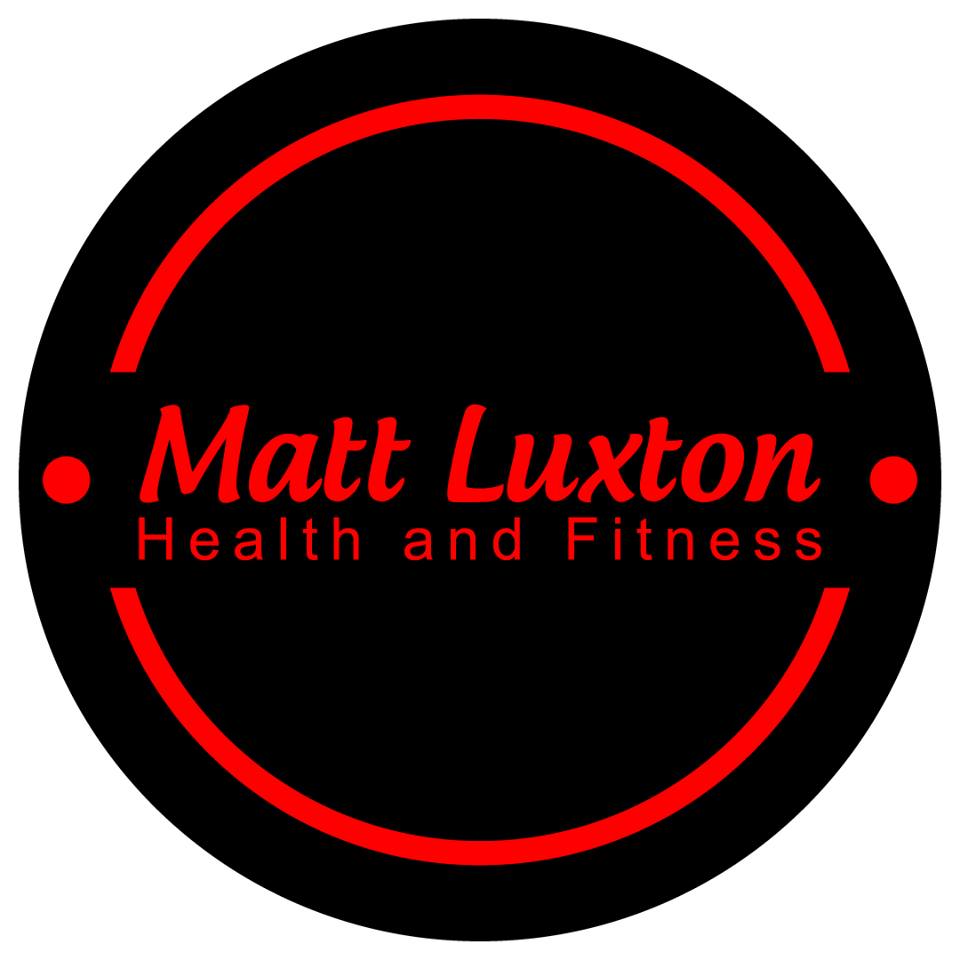 With this chart you just need to either tick or note a number or word in the rows for each day. This chart contains the 7 basics you should be aiming to get 80% right  (minimum) to give yourself the best shot at optimising hormones which underpin ANY RESULTS you will get.NOTES :Training/Physical Activity was completed as per the planI drank 1 litre of Water for every 50lbs of body mass (if not note how much)I slept for …….. hours and went to bed before 10pmMy first meal of the day contained a lean source of protein (egg, chicken, turkey, beef, fish, beans or pulses)I ate three meals that contained only natural ingredients I ate my last main meal before 8pm (snacks after should be detailed)I used supportive nutrition (Tulsi tea, magnesium, fish oils, BCAA’s, milk thistle etc)Monday TuesdayWednesdayThursdayFridaySaturdaySunday